SYDNEY ROSE SHARES NEW SINGLE “THE NEW KID”OFFICIAL VISUALIZER STREAMING NOWWATCH HERETOUR DATES SUPPORTING LEANNA FIRESTONE KICK OFFNOVEMBER 24 IN DURHAM, NCDEBUT ALBUM ONE SIDEDARRIVING NOVEMBER 10 VIA PUBLIC CONSUMPTION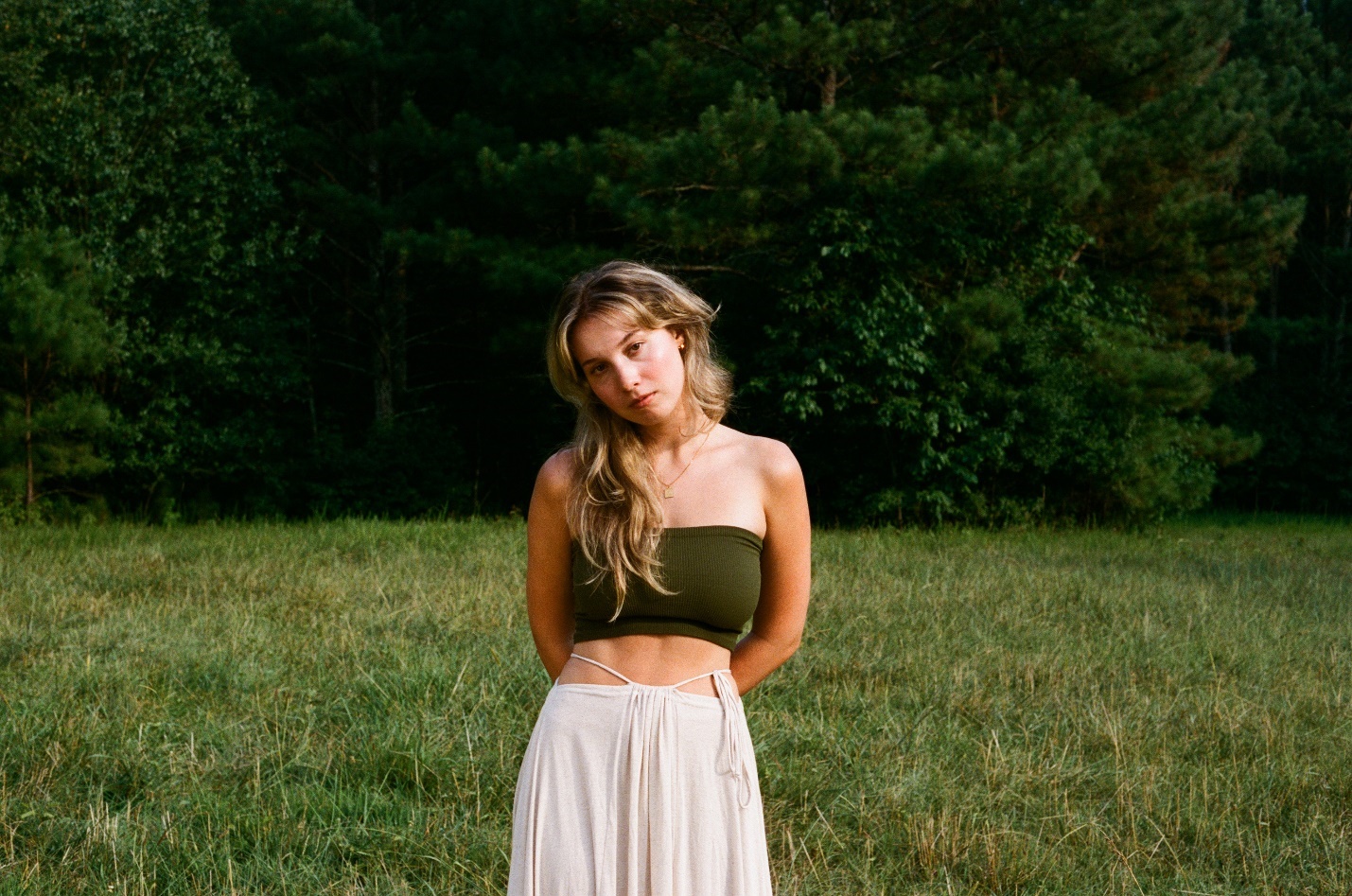  Download Press Assets HEREOCTOBER 13, 2023 – 20-year-old singer/songwriter Sydney Rose has shared wistful new single "The New Kid," the second offering from her upcoming debut album One Sided. The track touches on the distance between friends and explores the idea of turning the page to a pending chapter of life: Rose asks, without an answer, “Am I lonely, or am I free?” “The New Kid” arrives alongside an official visualizer, which is streaming now on Rose’s official YouTube channel. Sydney expanded on the track: “‘The New Kid’ is really special to me. I wrote it in a time where I was growing up, where I was getting ready to move, and where I felt the most lonely I’ve ever felt in my life. Growing up, I always felt like the new kid. As I continue to grow, no matter where I go or what I do, I still feel like that little kid. However, being that little kid has taught me to appreciate learning new experiences and growing up and changing to be a better person.”Next month, Sydney will kick off tour dates supporting Leanna Firestone’s “Least Favorite Only Child Tour.” The dates kick off November 24 in Durham, NC, hitting New York City’s Gramercy Theatre on December 6 before wrapping up in Boston, MA on December 7. Tickets for all dates are on sale now. For up-to-date ticketing information, please visit www.sydneyrosemusic.com. In September, Sydney announced her debut album One Sided, set for release on November 10th via Public Consumption. The news arrived alongside new single and video “You’d Be Stars (feat. chloe moriondo),” which premiered via FLOOD Magazine who celebrated the "breezy, late-summer exhalation." Written solely by Rose, “You’d Be Stars” lovingly explores the small, shared moments of friendship that create a lasting bond. One Sided is available for presave now via Public Consumption.In 2022, her debut EP You Never Met Me and its follow-up This Kind of Thing Doesn’t Last showcased intimate lyricism and a knack for candid honesty, with the help of understated synths, muted drum machines, and stacked harmonies. Now, with her debut album One Sided, Rose returns to her stripped-back acoustic roots, offering tenderhearted meditations on childhood, love, and the evolution of friendship, with a guitar in hand. The album announcement follows a slew of 2023 singles, including an intimate cover of The Killers’ iconic track “Mr. Brightside.” Spring release “I can’t live without you (feat. Charlie Oriain),” was coined by Sweety High as “a whispery, gorgeous ballad straight from the heart,” while Stereogum praised “Tell Him I Miss Him” as “lovely and delicate,” noting, “[the] achingly spare song … slowly layers on more instruments and effects without losing any heart.”Sydney shared her latest EP This Kind Of Thing Doesn’t Last in November, which arrived alongside a self-directed official music video for focus track “Too Fast.” Last summer, the artist shared her debut EP You Never Met Me, which included previously released singles “Phoebe Told Me,” “Things That Don’t Exist (feat. Zachary Knowles),” and “I’ll Never Get Over It” and arrived to critical acclaim, with PEOPLE Magazine naming her one of their Emerging Artists To Watch and Under The Radar attesting, “‘You Never Met Me’ is the sound of Rose finding herself in her music and introducing herself to the world, tracing all of the messy contours of teenage heartbreak in the process.” Amplify Her Voice also celebrated the effort, stating “Rose re-discovers different parts of herself on her own, presenting her real self through a delicately honest six-song collection.”(Album Art + Tracklisting Below)SYDNEY ROSE 2024 TOUR DATESAll dates supporting Leanna FirestoneNovember 24	Durham, NC		MotorcoNovember 25	Asheville, NC		Grey EagleNovember 26	Charleston, SC		Music FarmNovember 28	Tampa, FL		CrowbarNovember 29	Orlando		The AbbeyDecember 1	Pensacola, FL		HandlebarDecember 2	Birmingham, AL		SaturnDecember 3	Nashville, TN		Eastside BowlDecember 6	New York NY		Gramercy TheaterDecember 7	Boston, MA		ParadiseSYDNEY ROSEOne Sided – OUT NOVEMBER 10TH PRESAVE NOW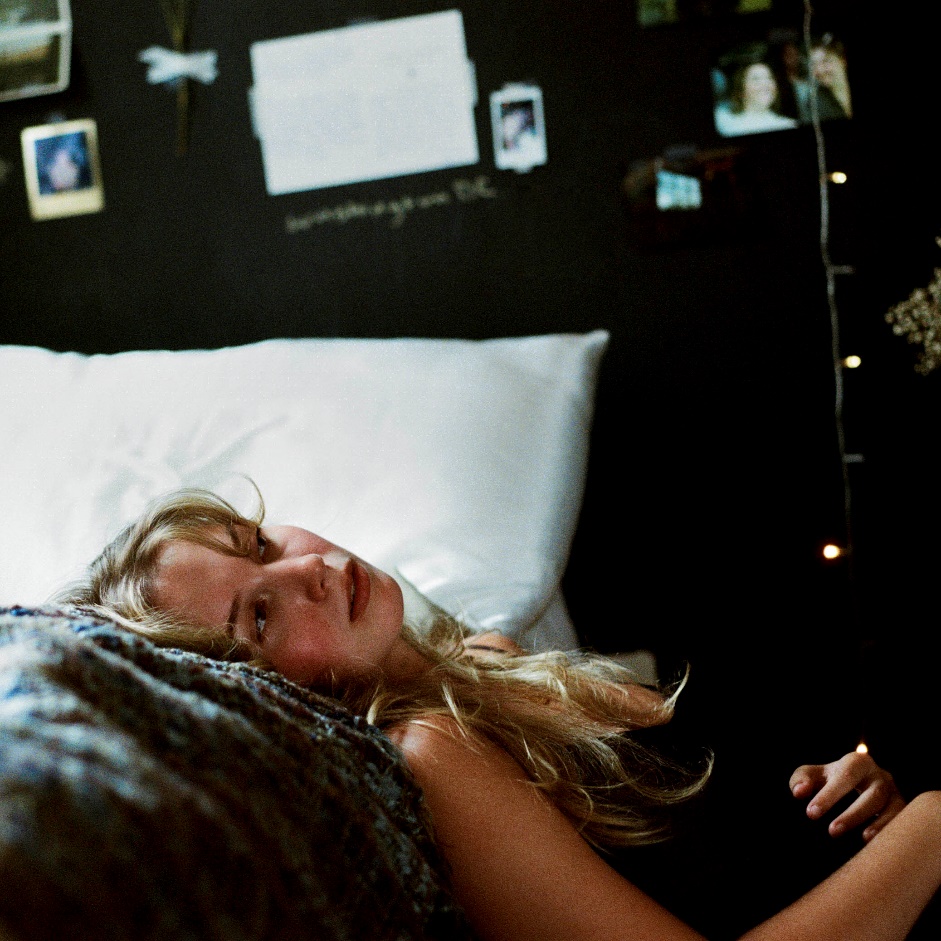 Filing Our PapersUnmade BedI Think of How It EndsThe New KidYou’d Be Stars (feat. chloe moriondo)Pretty WordsThe House I Grew Up InGrowingSame CarCool GirlWhat Kind Of WinnerOut Of ServiceThrowing RocksCONNECT WITH Sydney RoseTIKTOKYOUTUBEINSTAGRAMCONTACT:Sarah GoldsteinSarahGoldstein@elektra.com 